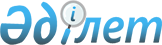 Об установлении публичного сервитутаРешение акима села Глебовка Денисовского района Костанайской области от 29 октября 2020 года № 3. Зарегистрировано Департаментом юстиции Костанайской области 30 октября 2020 года № 9532
      В соответствии со статьями 19, 69 Земельного кодекса Республики Казахстан от 20 июня 2003 года, статьей 35 Закона Республики Казахстан от 23 января 2001 года "О местном государственном управлении и самоуправлении в Республике Казахстан" аким села Глебовка РЕШИЛ:
      1. Установить государственному учреждению "Отдел жилищно-коммунального хозяйства, пассажирского транспорта и автомобильных дорог акимата Денисовского района" публичный сервитут в целях прокладки и эксплуатации коммунальных сетей на земельном участке общей площадью 1,8309 гектар, расположенном на территории села Глебовка Денисовского района Костанайской области.
      2. Государственному учреждению "Аппарат акима села Глебовка Денисовского района" в установленном законодательством Республики Казахстан порядке обеспечить:
      1) государственную регистрацию настоящего решения в территориальном органе юстиции;
      2) размещение настоящего решения на интернет-ресурсе акимата Денисовского района после его официального опубликования.
      3. Контроль за исполнением настоящего решения оставляю за собой.
      4. Настоящее решение вводится в действие по истечении десяти календарных дней после дня его первого официального опубликования.
					© 2012. РГП на ПХВ «Институт законодательства и правовой информации Республики Казахстан» Министерства юстиции Республики Казахстан
				
      Аким села Глебовка Денисовского района 

Р. Турганов
